MODULO DI PRENOTAZIONE VIAGGI                                        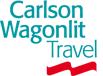 PRENOTAZIONE HOTELNome / Cognome ViaggiatoreNome / Cognome ViaggiatoreNome / Cognome ViaggiatoreNome / Cognome ViaggiatoreNome / Cognome ViaggiatoreTel. - Tel. - Tel. - Tel. - Centro di  CostoCentro di  CostoMassimiliano LuppiWalter FurlanMassimiliano LuppiWalter FurlanMassimiliano LuppiWalter FurlanMassimiliano LuppiWalter FurlanMassimiliano LuppiWalter FurlanDemoDemoRichiesto da:Richiesto da:Richiesto da:Richiesto da:Richiesto da:Tel.FaxFaxe-mail:e-mail:e-mail:Massimiliano LuppiMassimiliano LuppiMassimiliano LuppiMassimiliano LuppiMassimiliano Luppi02-29060603travel@hackingteam.comtravel@hackingteam.comtravel@hackingteam.comConsegna per il giorno:Consegna per il giorno:Consegna per il giorno:Consegna per il giorno:Consegna per il giorno:Presso:Presso:Presso:Presso:Presso:Presso:14/04/201414/04/201414/04/201414/04/201414/04/2014HT Srl – Via della Moscova, 13 – 20121 MilanoHT Srl – Via della Moscova, 13 – 20121 MilanoHT Srl – Via della Moscova, 13 – 20121 MilanoHT Srl – Via della Moscova, 13 – 20121 MilanoHT Srl – Via della Moscova, 13 – 20121 MilanoHT Srl – Via della Moscova, 13 – 20121 MilanoBIGLIETTO AEREOBIGLIETTO AEREODataDa / ADa / AVettore e N. VoloVettore e N. VoloVettore e N. VoloOra PartenzaOra PartenzaOra PartenzaOra Arrivo Richiesta17/04/2014LIN – LONLIN – LONMattinaMattinaMattina17/04/2014LON – LINLON – LINTardo Pomeriggio/SeraTardo Pomeriggio/SeraTardo Pomeriggio/SeraCitta’Arrivo PartenzaTipo cameraDate 14/04/2014Requested by                            Antonella CapaldoDateApproved by